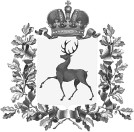 Министерствообразования, науки и молодежной политики Нижегородской областиП Р И К А З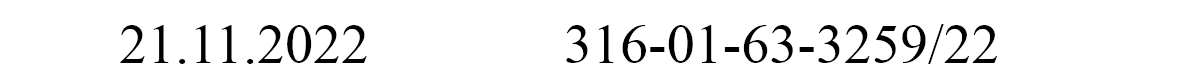 № 	г. Нижний НовгородОб определении мест регистрации и утверждении форм заявлений гражданна участие в написании итогового сочинения (изложения), прохождение государственной итоговой аттестации по образовательным программам среднего общего образованияи сдачу единого государственного экзамена на территории Нижегородской областиВ соответствии с пунктом 31 Порядка проведения государственной итоговой аттестации по образовательным программам среднего общего образования, утвержденного приказом Министерства просвещения Российской Федерации и Федеральной службы по надзору в сфере образования и науки от 07.11.2018 №190/1512, на основании решения государственной экзаменационной комиссии Нижегородской области для проведения государственной итоговой аттестации по образовательным программам среднего общего образования (протокол от 21.11.2022 №ЭК22-97), в целях организованного проведения государственной итоговой аттестации по образовательным программам среднего общего образованияп р и к а з ы в а ю:Определить места регистрации на участие в написании итогового сочинения (изложения), прохождение государственной итоговой аттестации по образовательным программам среднего общего образования и сдачу единого2государственного экзамена на территории Нижегородской области (приложение 1 к настоящему приказу).Утвердить форму заявления выпускника текущего года на участие в итоговом сочинении (изложении) как допуске к государственной итоговой аттестации по образовательным программам среднего общего образования (приложение 2 к настоящему приказу).Утвердить форму заявления выпускника текущего года на участие в итоговом сочинении   (изложении)   в   дополнительные   сроки   как   допуске к государственной итоговой аттестации по образовательным программам среднего общего образования (приложение 3 к настоящему приказу).Утвердить форму заявления выпускника прошлых лет на участие в итоговом сочинении (приложение 4 к настоящему приказу).Утвердить форму заявления студента, обучающегося по образовательной программе среднего профессионального образования, на участие в итоговом сочинении (приложение 5 к настоящему приказу).Утвердить форму заявления выпускника текущего года на прохождение государственной итоговой аттестации по образовательным программам среднего общего образования в форме единого государственного экзамена (приложение 6 к настоящему приказу).Утвердить форму заявления выпускника прошлых лет на сдачу единого государственного экзамена (приложение 7 к настоящему приказу).Утвердить форму заявления студента, обучающегося по образовательной программе среднего профессионального образования, на сдачу единого государственного экзамена (приложение 8 к настоящему приказу).Утвердить форму заявления выпускника текущего года на прохождение государственной итоговой аттестации по образовательным программам среднего общего образования в форме государственного выпускного экзамена (приложение 9 к настоящему приказу).Утвердить форму заявления на прохождение государственной итоговой аттестации по образовательным программам среднего общего образования для3обучающихся, изучавших родной язык из числа языков народов Российской Федерации и литературу народов России на родном языке из числа языков народов Российской Федерации (приложение 10 к настоящему приказу).Утвердить форму согласия на обработку персональных данных (приложение 11 к настоящему приказу).Утвердить форму заявления выпускника текущего года о даче согласия на установку в пункте проведения экзаменов неполного перечня программного обеспечения для проведения единого государственного экзамена по информатике и информационно-коммуникационным технологиям в компьютерной форме (приложение 12 к настоящему приказу).Утвердить форму заявления выпускника прошлых лет / студента, обучающегося по образовательной программе среднего профессионального образования о даче согласия на установку в пункте проведения экзаменов неполного перечня программного обеспечения для проведения единого государственного экзамена по информатике и информационно- коммуникационным технологиям в компьютерной форме (приложение 13 к настоящему приказу).Утвердить форму справки организаций, реализующих образовательные программы среднего профессионального образования, подтверждающей освоение образовательной программы среднего общего образования или завершение освоения образовательных программ среднего общего образования в текущем учебном году (приложение 14 к настоящему приказу).Рекомендовать руководителям органов, осуществляющих управление в сфере образования муниципальных районов, муниципальных и городских округов Нижегородской области:довести настоящий приказ до руководителей подведомственных общеобразовательных организаций, обучающихся, их родителей (законных представителей), выпускников прошлых лет;обеспечить проведение разъяснительной работы:4с обучающимися, их родителями (законными представителями) о порядке, сроках и местах регистрации на прохождение государственной итоговой аттестации по образовательным программам среднего общего образования;с выпускниками прошлых лет о сроках и местах регистрации на сдачу единого государственного экзамена;назначить ответственных должностных лиц за регистрацию:обучающихся на прохождение государственной итоговой аттестации по образовательным программам среднего общего образования (далее - участников ГИА-11),выпускников прошлых лет и обучающихся профессиональных образовательных организаций на сдачу единого государственного экзамена (далее - участников ЕГЭ);организовать работу по приему и регистрации заявлений участников ГИА-11 и участников ЕГЭ.Рекомендовать руководителям государственных и негосударственных общеобразовательных организаций руководствоваться настоящим приказом в рамках организации разъяснительной работы с обучающимися и их родителями (законными представителями) и регистрации участников ГИА-11.Рекомендовать руководителям организаций, реализующих образовательные программы среднего профессионального образования:организовать разъяснительную работу со студентами, обучающимися по образовательной программе среднего профессионального образования, их родителями (законными представителями) о порядке, сроках и местах регистрации:на прохождение государственной итоговой аттестации по образовательным программам среднего общего образования, в том числе экстерном;на сдачу единого государственного экзамена.5оказать содействие студентам, обучающимся по образовательной программе среднего профессионального образования, в своевременной подаче заявлений     на      прохождение      государственной      итоговой      аттестации по образовательным программам среднего общего образования либо на сдачу единого государственного   экзамена   в   места   регистрации   в   соответствии с приложением 1 к настоящему приказу.Признать утратившими силу:приказ министерства образования, науки и молодежной политики Нижегородской области от 13 декабря 2018 года №2815 «Об определении мест регистрации и утверждении форм заявлений граждан на участие в написании итогового сочинения (изложения), прохождение государственной итоговой аттестации по образовательным программам среднего общего образования и сдачу единого государственного экзамена на территории Нижегородской области».Контроль за исполнением приказа возложить на заместителя министра образования и науки Нижегородской области И.А.Кизилову.Министр	О.В.Петрова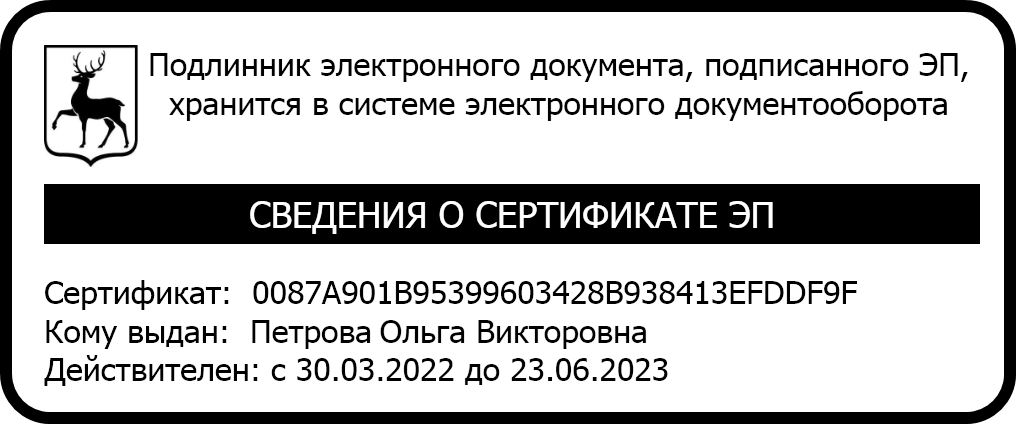 Приложение 1 к приказу министерства образования и наукиНижегородской области от	№  	Места регистрациина участие в написании итогового сочинения (изложения) (далее – ИС(И)), прохождение государственной итоговой аттестации по образовательным программам среднего общего образования (далее – ГИА-11)и сдачу единого государственного экзамена (далее – ЕГЭ) на территории Нижегородской области234Приложение 2 к приказу министерства образования и наукиНижегородской области от	№  	Форма заявления выпускника текущего года на участие в итоговом сочинении (изложении) как допуске к государственной итоговой аттестации по образовательным программам среднего общего образованияРуководителю общеобразовательнойорганизацииЗаявлениефамилияимяДатарождения:отчество.	.Наименование документа, удостоверяющего личностьСерия	НомерПол: прошуМужской зарегистрироватьЖенский,меня	для	участия	в итоговом	сочинении(изложении) как допуске к государственной итоговой аттестации по образовательным программам среднего общего образования (далее – ГИА- 11)Подтверждающий документ, дающий право пройти процедуру допуска к ГИА-11	в	форме	итогового	изложения:Прошу создать условия, учитывающие состояние здоровья, особенности психофизического развития, для проведения итогового сочинения (изложения) подтверждаемого:Копией рекомендаций психолого-медико-педагогической комиссии Оригиналом или заверенной в установленном порядке копией справки,подтверждающей факт установления инвалидности, выданной федеральным государственным учреждением медико-социальной экспертизыУказать дополнительные условия, учитывающие состояние здоровья, особенности психофизического развитияСпециализированная аудиторияУвеличение	продолжительности	выполнения	итогового	сочинения (изложения) на 1,5 часа(иные дополнительные условия/материально-техническое оснащение, учитывающие состояние здоровья, особенности психофизического развития)Согласие на обработку персональных данных прилагается.C Порядком организации и проведения итогового сочинения (изложения), утвержденным приказом министерства образования, науки и молодежной политики Нижегородской области от 26.11.2018 №2631, ознакомлен (ознакомлена).Подпись заявителя		/	(Ф.И.О.) "        "	20 г.Контактный телефон:Регистрационный номерПриложение 3 к приказу министерства образования и наукиНижегородской области от	№  	Форма заявления выпускника текущего года на участие в итоговом сочинении (изложении) в дополнительные сроки как допуске к государственной итоговой аттестации по образовательным программам среднего общего образованияРуководителю общеобразовательнойорганизацииЗаявлениефамилияимяДатарождения:отчество.	.Наименование документа, удостоверяющего личностьСерия	НомерПол: прошуМужской зарегистрироватьЖенский,меня	для	участия	в итоговом	сочинении(изложении) как допуске к государственной итоговой аттестации по образовательным программам среднего общего образования (далее – ГИА- 11)Подтверждающий документ, дающий право пройти процедуру допуска к ГИА-11	в	форме	итогового	изложения:Прошу создать условия, учитывающие состояние здоровья, особенности психофизического развития, для проведения итогового сочинения (изложения) подтверждаемого:Копией рекомендаций психолого-медико-педагогической комиссии Оригиналом или заверенной в установленном порядке копией справки,подтверждающей факт установления инвалидности, выданной федеральным государственным учреждением медико-социальной экспертизыУказать дополнительные условия, учитывающие состояние здоровья, особенности психофизического развитияСпециализированная аудиторияУвеличение	продолжительности	выполнения	итогового	сочинения (изложения) на 1,5 часа(иные дополнительные условия/материально-техническое оснащение, учитывающие состояние здоровья, особенности психофизического развития)Согласие на обработку персональных данных прилагается.C Порядком организации и проведения итогового сочинения (изложения), утвержденным приказом министерства образования, науки и молодежной политики Нижегородской области от 26.11.2018 №2631, ознакомлен (ознакомлена)Подпись заявителя		/	(Ф.И.О.)" "        "	20 г.Контактный телефон:Регистрационный номерПриложение 4 к приказу министерства образования и наукиНижегородской области от	№  	Форма заявления выпускника прошлых лет на участие в итоговом сочиненииПредседателю государственной экзаменационной комиссии Нижегородской областиИ.А.КизиловойЗаявлениефамилияимяДатарождения:отчество.	.Наименование документа, удостоверяющего личностьСерия	НомерПол:МужскойЖенский,прошу зарегистрировать меня для участия в итоговом сочинении с целью использования его результатов при приеме в образовательные организации высшего образованияПрошу создать условия, учитывающие состояние здоровья, особенности психофизического развития, для проведения итогового сочинения подтверждаемого:Копией рекомендаций психолого-медико-педагогической комиссииОригиналом или заверенной в установленном порядке копией справки, подтверждающей факт установления инвалидности, выданной федеральным государственным учреждением медико-социальной экспертизыУказать дополнительные условия, учитывающие состояние здоровья, особенности психофизического развитияСпециализированная аудиторияУвеличение продолжительности выполнения итогового сочинения на 1,5 часа(иные дополнительные условия/материально-техническое оснащение, учитывающие состояние здоровья, особенности психофизического развития)Согласие на обработку персональных данных прилагается.C Порядком организации и проведения итогового сочинения (изложения), утвержденным приказом министерства образования, науки и молодежной политики Нижегородской области от 26.11.2018 №2631, ознакомлен (ознакомлена)Подпись заявителя		/	(Ф.И.О.) "        "	20 г.Контактный телефон:Регистрационный номерПриложение 5 к приказу министерства образования и наукиНижегородской области от	№  	Форма заявления студента, обучающегося по образовательной программе среднего профессионального образования, на участие в итоговом сочиненииПредседателю государственной экзаменационной комиссии Нижегородской областиИ.А.КизиловойЗаявлениефамилияимяДатарождения:отчество.	.Наименование документа, удостоверяющего личностьСерия	НомерПол:МужскойЖенский,прошу зарегистрировать меня для участия в итоговом сочинении с целью использования его результатов при приеме в образовательные организации высшего образованияРеквизиты справки организации, реализующей образовательные программы среднего профессионального образования, в которой прохожу обучение, подтверждающей освоение образовательных программ среднего общего образования или завершение освоения образовательных программсреднего	общего	образования	в	текущем	учебном	году 	.Справка организации, реализующей образовательные программы среднего профессионального образования, прилагается.Прошу создать условия, учитывающие состояние здоровья, особенности психофизического развития, для проведения итогового сочинения подтверждаемого:Копией рекомендаций психолого-медико-педагогической комиссии Оригиналом или заверенной в установленном порядке копией справки,подтверждающей факт установления инвалидности, выданной федеральным государственным учреждением медико-социальной экспертизыУказать дополнительные условия, учитывающие состояние здоровья, особенности психофизического развитияСпециализированная аудиторияУвеличение продолжительности выполнения итогового сочинения на 1,5 часа(иные дополнительные условия/материально-техническое оснащение, учитывающие состояние здоровья, особенности психофизического развития)Согласие на обработку персональных данных прилагается.C Порядком организации и проведения итогового сочинения (изложения), утвержденным приказом министерства образования, науки и молодежной политики Нижегородской области от 26.11.2018 №2631, ознакомлен (ознакомлена)Подпись заявителя		/	(Ф.И.О.) "        "	20 г.Контактный телефон:Регистрационный номерПриложение 6 к приказу министерства образования и наукиНижегородской области от	№  	Форма заявления выпускника текущего года на прохождение государственной итоговой аттестации по образовательным программам среднего общего образования (далее – ГИА-11) в форме единого государственного экзамена (далее – ЕГЭ)Руководителю общеобразовательнойорганизацииЗаявлениеЯ,фамилияимяДата	.	.отчествоНаименование документа, удостоверяющего личностьСерия	НомерПол:МужскойЖенский,прошу	зарегистрировать	меня	для	прохождения ГИА-11	в	форме	ЕГЭ по следующим учебным предметам:Прошу создать условия, учитывающие состояние здоровья, особенности психофизического развития, для сдачи ЕГЭ подтверждаемого:Копией рекомендаций психолого-медико-педагогической комиссии Оригиналом или заверенной в установленном порядке копией справки,подтверждающей факт установления инвалидности, выданной федеральным государственным учреждением медико-социальной экспертизыУказать дополнительные условия, учитывающие состояние здоровья, особенности психофизического развитияСпециализированная аудиторияУвеличение продолжительности выполнения экзаменационной работы ЕГЭ на 1,5 часаУвеличение продолжительности выполнения экзаменационной работы ЕГЭ    по иностранным    языкам    с включенным    разделом    "Говорение" на 30 минут(иные дополнительные условия/материально-техническое оснащение, учитывающие состояние здоровья, особенности психофизического развития)Согласие на обработку персональных данных прилагается.C Порядком проведения ГИА-11, утвержденным приказом Министерства просвещения Российской Федерации и Федеральной службой по надзору в сфере образования   и   науки   от   07.11.2018   №190/1512,   и с   Памяткой о правилах проведения ЕГЭ в 20 году ознакомлен (ознакомлена)Подпись заявителя		/	(Ф.И.О.) "        "	20 г.Контактный телефон:Регистрационный номерПриложение 7 к приказу министерства образования и наукиНижегородской области от	№  	Форма заявления выпускника прошлых лет (далее – ВПЛ) на сдачу единого государственного экзамена (далее – ЕГЭ)Председателю государственной экзаменационной комиссии Нижегородской областиИ.А.КизиловойЗаявлениеЯ,фамилияимяДата	.	.отчествоНаименование документа, удостоверяющего личностьСерия	НомерПол:МужскойЖенский,прошу	зарегистрировать	меня	для	сдачи	ЕГЭ	по следующим	учебным предметам:Примечания: *выпускники прошлых лет имеют право на сдачу ЕГЭ в досрочный период и резервные сроки основного периода.Прошу	создать	условия,	учитывающие	состояние	здоровья, особенности психофизического развития, для сдачи ЕГЭ подтверждаемого:Копией рекомендаций психолого-медико-педагогической комиссии Оригиналом или заверенной в установленном порядке копией справки,подтверждающей факт установления инвалидности, выданной федеральным государственным учреждением медико-социальной экспертизыУказать дополнительные условия, учитывающие состояние здоровья, особенности психофизического развитияСпециализированная аудиторияУвеличение продолжительности выполнения экзаменационной работы ЕГЭ на 1,5 часаУвеличение продолжительности выполнения экзаменационной работы ЕГЭ    по иностранным    языкам    с включенным    разделом    "Говорение" на 30 минут(иные дополнительные условия/материально-техническое оснащение, учитывающие состояние здоровья, особенности психофизического развития)Согласие на обработку персональных данных прилагается.C Порядком проведения ГИА-11, утвержденным приказом Министерства просвещения Российской Федерации и Федеральной службой по надзору в сфере образования и науки от 07.11.2018 №190/1512, и с Памяткой о правилах проведения ЕГЭ в 20 году ознакомлен (ознакомлена).Подпись заявителя	/	(Ф.И.О.) "        "	20 г.Контактный телефон:Регистрационный номерПриложение 8 к приказу министерства образования и наукиНижегородской области от	№  	Форма заявления студента, обучающегося по образовательной программе среднего профессионального образования, на сдачу единого государственного экзамена (далее – ЕГЭ)Председателю государственной экзаменационной комиссии Нижегородской областиИ.А.КизиловойЗаявлениеЯ,фамилияимяДата	.	.отчествоНаименование документа, удостоверяющего личностьСерия	НомерПол:МужскойЖенский,прошу	зарегистрировать	меня	для	сдачи	ЕГЭ	по следующим	учебным предметам:Реквизиты справки организации, реализующей образовательные программы среднего профессионального образования, в которой прохожу обучение, подтверждающей освоение образовательных программ среднего общего образования или завершение освоения образовательных программ среднего общего образования в текущем учебном году 	.Справка организации, реализующей образовательные программы среднего профессионального образования, прилагается.Прошу создать условия, учитывающие состояние здоровья, особенности психофизического развития, для сдачи ЕГЭ подтверждаемого:Копией рекомендаций психолого-медико-педагогической комиссии Оригиналом или заверенной в установленном порядке копией справки,подтверждающей факт установления инвалидности, выданной федеральным государственным учреждением медико-социальной экспертизыУказать дополнительные условия, учитывающие состояние здоровья, особенности психофизического развитияСпециализированная аудиторияУвеличение продолжительности выполнения экзаменационной работы ЕГЭ на 1,5 часаУвеличение продолжительности выполнения экзаменационной работы ЕГЭ    по иностранным    языкам    с включенным    разделом    "Говорение" на 30 минут(иные дополнительные условия/материально-техническое оснащение, учитывающие состояние здоровья, особенности психофизического развития)Согласие на обработку персональных данных прилагается.C Порядком проведения ГИА-11, утвержденным приказом Министерства просвещения Российской Федерации и Федеральной службой по надзору в сфере образования и науки от 07.11.2018 №190/1512, и с Памяткой о правилах проведения ЕГЭ в 20 году ознакомлен (ознакомлена).Подпись заявителя	/	(Ф.И.О.)«        »	20 г. Контактный телефон:Регистрационный номерПриложение 9 к приказу министерства образования и наукиНижегородской области от	№  	Форма заявления выпускника текущего года на прохождение государственной итоговой аттестации по образовательным программам среднего общего образования (далее – ГИА-11) в форме государственного выпускного экзамена (далее – ГВЭ-11)Руководителю общеобразовательнойорганизацииЗаявлениеЯ,фамилияимяДата	.	.отчествоНаименование документа, удостоверяющего личностьСерия	НомерПол:МужскойЖенский,прошу зарегистрировать меня для прохождения ГИА-11 в форме ГВЭ-11 по следующим учебным предметам:Подтверждающий документ, дающий право прохождения ГИА-11 в форме ГВЭ-11:Прошу создать условия, учитывающие состояние здоровья, особенности психофизического развития, для сдачи ГВЭ-11 подтверждаемого:Копией рекомендаций психолого-медико-педагогической комиссии Оригиналом или заверенной в установленном порядке копией справки,подтверждающей факт установления инвалидности, выданной федеральным государственным учреждением медико-социальной экспертизыУказать дополнительные условия, учитывающие состояние здоровья, особенности психофизического развитияСпециализированная аудиторияУвеличение продолжительности выполнения экзаменационной работы ГВЭ-11 на 1,5 часа(иные дополнительные условия/материально-техническое оснащение, учитывающие состояние здоровья, особенности психофизического развития)Согласие на обработку персональных данных прилагается.C Порядком проведения ГИА-11, утвержденным приказом Министерства просвещения Российской Федерации и Федеральной службой по надзору в сфере образования и науки от 07.11.2018 №190/1512, и с Памяткой о правилах проведения ГВЭ-11 в 20 году ознакомлен (ознакомлена).Подпись заявителя		/	(Ф.И.О.) "        "	20 г.Контактный телефон:Регистрационный номерПриложение 10 к приказу министерства образования и наукиНижегородской области от	№  	Форма заявления на прохождение государственной итоговой аттестации по образовательным программам среднего общего образования (далее – ГИА-11) для обучающихся, изучавших родной язык из числа языков народов Российской Федерации и литературу народов России на родном языке из числа языков народов Российской ФедерацииРуководителю общеобразовательнойорганизацииЗаявлениеЯ,фамилияимяДата	.	.отчествоНаименование документа, удостоверяющего личностьСерия	НомерПол:МужскойЖенский,прошу зарегистрировать меня для прохождения ГИА-11 по родному языку из числа языков народов Российской Федерации и литературе народов России на родном языке из числа языков народов Российской Федерации:Прошу создать условия, учитывающие состояние здоровья, особенности психофизического развития, для сдачи ГИА-11 по родному языку и/или родной литературе подтверждаемого:Копией рекомендаций психолого-медико-педагогической комиссии Оригиналом или заверенной в установленном порядке копией справки,подтверждающей факт установления инвалидности, выданной федеральным государственным учреждением медико-социальной экспертизыУказать дополнительные условия, учитывающие состояние здоровья, особенности психофизического развитияСпециализированная аудиторияУвеличение продолжительности выполнения экзаменационной работы на 1,5 часа(иные дополнительные условия/материально-техническое оснащение, учитывающие состояние здоровья, особенности психофизического развития)Согласие на обработку персональных данных прилагается.C Порядком проведения ГИА-11 по родному языку и родной литературе, утвержденным приказом министерства образования, науки и молодежной политики Нижегородской области от	№	, ознакомлен (ознакомлена).Подпись заявителя		/	(Ф.И.О.) "        "	20 г.Контактный телефон:Регистрационный номерПриложение 11 к приказу министерства образования и наукиНижегородской области от	№  	Форма согласия на обработку персональных данныхСОГЛАСИЕ НА ОБРАБОТКУ ПЕРСОНАЛЬНЫХ ДАННЫХЯ,	,(ФИО)паспорт	выдан	,(серия, номер)	(когда и кем выдан)адрес регистрации:	,даю свое согласие в 	(наименование организации)на обработку моих персональных данных, относящихся исключительно к перечисленным ниже категориям персональных данных: фамилия, имя, отчество; пол; дата рождения; тип документа, удостоверяющего личность; данные документа, удостоверяющего личность; гражданство; информация о результатах итогового сочинения (изложения), информация об отнесении участника к категории лиц с ограниченными возможностями здоровья, детям-инвалидам, инвалидам.Я даю согласие на использование персональных данных исключительно в целях формирования федеральной информационной системы обеспечения проведения государственной итоговой аттестации обучающихся, освоивших основные образовательные программы основного общего и среднего общего образования, и приема граждан в образовательные организации для получения среднего профессионального и высшего образования (ФИС) и региональной информационной системы обеспечения проведения государственной итоговой аттестации обучающихся, освоивших основные образовательные программы основного общего и среднего общего образования (РИС), а также хранение данных об этих результатах на электронных носителях.Настоящее согласие предоставляется мной на осуществление действий в отношении моих персональных данных, которые необходимы для достижения указанных выше целей, включая (без ограничения) сбор, систематизацию, накопление, хранение, уточнение (обновление, изменение), использование, передачу третьим лицам для осуществления действий пообмену информацией (операторам ФИС и РИС) обезличивание, блокирование персональных данных, а также осуществление любых иных действий, предусмотренных действующим законодательством Российской Федерации.Я проинформирован, что  	 	гарантирует(наименование организации)обработку моих персональных данных в соответствии с действующим законодательством Российской Федерации как неавтоматизированным, так и автоматизированным способами.Данное	согласие	действует	до	достижения	целей	обработки персональных данных или в течение срока хранения информации.Данное согласие может быть отозвано в любой момент по моему письменному заявлению.Я подтверждаю, что, давая такое согласие, я действую по собственной воле и в своих интересах."	"	201	г.	 	/	/Подпись	Расшифровка подписиПриложение 12 к приказу министерства образования и наукиНижегородской области от	№  	Руководителю общеобразовательнойорганизацииФорма заявления выпускника текущего года о даче согласия на установку в пункте проведения экзаменов неполного перечня программного обеспечения для проведения единого государственного экзамена по информатике иинформационно-коммуникационным технологиям в компьютерной формеЯ,	,(ФИО обучающегося)обучающийся	даю согласие на установку в(краткое наименование ОО)пункте проведения экзаменов №	неполного перечня программного обеспечения (далее – ПО) для проведения единого государственного экзамена      по      информатике      и      информационно-коммуникационнымтехнологиям	в	компьютерной	форме	в	 	  году,	утвержденногоприказом министерства образования и науки Нижегородской области от 		года	№	 	,	а	именно		на отсутствие				следующего				ПО: 	/ 	(дата)	(подпись обучающегося)/ расшифровкаЯ,	_ ,(ФИО родителя (законного представителя))с выбором своего ребенка согласен (на). 	/ 	(дата)	(подпись)	(расшифровка)Приложение 13 к приказу министерства образования и наукиНижегородской области от	№  	Председателю государственной экзаменационной комиссии Нижегородской областиИ.А.КизиловойФорма заявления выпускника прошлых лет / студента, обучающегося по образовательной программе среднего профессионального образования о даче согласия на установку в пункте проведения экзаменов неполного перечня программного обеспечения для проведения единого государственного экзамена по информатике и информационно-коммуникационнымтехнологиям в компьютерной формеЯ,	,(ФИО обучающегося)выпускник прошлых лет / студент, обучающийся по образовательной программе среднего профессионального образования даю согласие на установку в пункте проведения экзаменов неполного перечня программного обеспечения (далее – ПО) для проведения единого государственного экзамена      по      информатике      и      информационно-коммуникационнымтехнологиям	в	компьютерной	форме	в	 	  году,	утвержденногоприказом министерства образования и науки Нижегородской области от 		года	№	 	,	а	именно		на отсутствие				следующего				ПО: 	/ 	(дата)	(подпись заявителя)/расшифровка)Приложение 14 к приказу министерства образования и наукиНижегородской области от	№  	Форма справки организации, реализующей образовательные программы среднего профессионального образования, подтверждающей освоение образовательных программ среднего общего образования или завершение освоения образовательных программ среднего общего образования в текущем учебном годуБЛАНК ОБРАЗОВАТЕЛЬНОЙ ОРГАНИЗАЦИИ, РЕАЛИЗУЮЩЕЙОБРАЗОВАТЕЛЬНЫЕ ПРОГРАММЫ СРЕДНЕГО ПРОФЕССИОНАЛЬНОГО ОБРАЗОВАНИЯСПРАВКА №  	Выдана	фамилия	имя	отчество	обучающегося	(полностью) 	года рождения, в том что он(а) является студентом (кой)		курса очной		формы	обучения	по	специальности 		. Дата начала обучения	.Планируемая дата окончания обучения		. Приказ о зачислении №	от	.Настоящая	справка	подтверждает (нужное отметить):- освоение образовательных программ среднего общего образования;-	завершение	освоения		образовательных	программ	среднего	общего образования в текущем 20	/20	учебном году.Директор	 	/	/ МПДата выдачи  	1. Категория участников итогового сочинения(изложения)Место регистрацииОсновной срок - 1 среда декабря, дополнительные сроки – 1 среда февраля, 1 рабочая среда мая.Срок подачи заявлений – не позднее чем за две недели до начала соответствующего срока проведения итогового сочинения (изложения)Основной срок - 1 среда декабря, дополнительные сроки – 1 среда февраля, 1 рабочая среда мая.Срок подачи заявлений – не позднее чем за две недели до начала соответствующего срока проведения итогового сочинения (изложения)в обязательном порядке, как условие допуска к ГИА-11Выпускники текущего года:обучающиеся организаций, осуществляющих образовательную деятельность по имеющим государственную аккредитацию образовательным программам среднего общего образования (обучающиеся 11(12)-х классов образовательных организаций);образовательные        организации, в которых выпускники осваивают образовательные	программы среднего   общего    образования (по месту обучения);1.1.2. обучающиеся организаций, осуществляющих образовательную деятельность по не имеющим государственную аккредитацию образовательным программам среднего общего образования, а также осваивающих образовательные программы среднего общего образования в форме самообразования или семейного образования (экстерны).организации, осуществляющие образовательную     деятельность по имеющим государственную аккредитацию образовательным программам среднего общего образования, по выбору экстерна.по желанию 1.2. Выпускники прошлых лет:лица, освоившие образовательные программы среднего общего образования в предыдущие годы и имеющие документ об образовании, подтверждающий получение среднего общего образования (или образовательные программы среднего (полного) общего образования - для лиц, получивших документ об образовании, подтверждающий получение среднего (полного) общего образования, до 1 сентября 2013 года),граждане, имеющие среднее общее образование,органы,	осуществляющие управление в сфере образования муниципальных		районов,муниципальных	игородских округов Нижегородской области, на территории которых проживают выпускники прошлых лет(по месту проживания заявителя);полученное	в	иностранных	образовательных организациях;1.3. обучающиеся, получающие среднее общее образование в иностранных образовательных организациях;органы,	осуществляющие управление в сфере образования муниципальных		районов, муниципальныхи	городских	округовНижегородской		области, на территории которых проживают обучающиеся	(по		месту проживания заявителя);1.4.	студенты,	обучающиеся	по	образовательным программам среднего профессионального образования.органы,	осуществляющие управление в сфере образования муниципальных		районов,муниципальных	игородских округов Нижегородской области, на территории которых расположены		организации, реализующие программы среднего профессионального образования (по	территориальному прикреплению места обучения студентов).2.   Категория участников ГИА-11, в том числе в форме единого государственного экзамена (далее –ЕГЭ) и государственного выпускного экзамена (далее – ГВЭ-11), а такжеГИА-11 по родному языку и литературеМесто регистрацииДосрочный (март-апрель) и основной (май-июнь) периоды проведения ГИА-11Срок подачи заявлений – до 1 февраляДосрочный (март-апрель) и основной (май-июнь) периоды проведения ГИА-11Срок подачи заявлений – до 1 февраляВыпускники текущего года:обучающиеся организаций, осуществляющих образовательную деятельность по имеющим государственную аккредитацию образовательным программам среднего общего образования (обучающиеся 11(12)-х классов образовательных организаций);образовательные	организации, в которых обучающиеся осваивают образовательные		программы среднего     общего     образования (по месту обучения);2.1.2. обучающиеся организаций, осуществляющих образовательную деятельность по имеющим государственную аккредитацию образовательным программам среднего общего образования, завершившие освоение учебного предмета в предпоследний год обучения (обучающиеся 10-х классов образовательных организаций);образовательные		организации, в которых обучающиеся завершили освоение	образовательной программы среднего общего образования по отдельному учебному предмету в предпоследний год обучения (по месту обучения);2.1.3.	обучающиеся	организаций,	осуществляющихв	организациях,	осуществляющихобразовательную деятельность по не имеющим государственную аккредитацию образовательным программам среднего общего образования, а также осваивающих образовательные программы среднего общего образования в форме самообразования или семейного образования (экстерны).образовательную	деятельность по имеющим государственную аккредитацию образовательным программам среднего общего образования, по выбору экстерна.2.2. Лица, допущенные к ГИА-11 в предыдущие годы, но не прошедшие ГИА-11 или получившие на ГИА-11 неудовлетворительные результаты более чем по одному обязательному учебному предмету, либо получивших повторно неудовлетворительный результат по одному из обязательных предметов на ГИА-11 в дополнительные сроки (лица со справкой об обучении).образовательные	организации, в    которых    лица    со    справкой об обучении восстанавливаются на срок необходимый для прохождения ГИА-11 (по месту прохождения ГИА-11);3. Категория участников ЕГЭМесто регистрацииДосрочный период (март-апрель) и основной период (май-июнь) проведения ЕГЭСрок подачи заявлений – до 1 февраляДосрочный период (март-апрель) и основной период (май-июнь) проведения ЕГЭСрок подачи заявлений – до 1 февраля3.1.	Студенты,	обучающиеся	по	образовательныморганы,	осуществляющиепрограммам среднего профессионального образования.управление	в	сфере	образованиямуниципальных	районов,муниципальных	игородских округов Нижегородскойобласти,	на	территории	которыхрасположены	организации,реализующие программы среднегопрофессионального образования (потерриториальному	прикреплениюместа обучения студентов).Досрочный период (март-апрель) и резервные сроки основного периода (июнь) проведения ЕГЭСрок подачи заявлений – до 1 февраляДосрочный период (март-апрель) и резервные сроки основного периода (июнь) проведения ЕГЭСрок подачи заявлений – до 1 февраляВыпускники прошлых лет:лица, освоившие образовательные программы среднего общего образования в предыдущие годы и имеющие документ об образовании, подтверждающий получение среднего общего образования (или образовательные программы среднего (полного) общего образования - для лиц, получивших документ об образовании, подтверждающий получение среднего (полного) общего образования, до 1 сентября 2013 года),граждане, имеющие среднее общее образование, полученное в иностранных образовательных организациях;органы,	осуществляющие управление в сфере образования муниципальных		районов, муниципальныхи городских округов Нижегородской области, на территории которых проживают выпускники прошлых лет (по месту проживания заявителя);3.3.	обучающиеся,	получающие	среднее	общееобразование организациях.виностранныхобразовательныхорганы,	осуществляющие управление в сфере образования муниципальных		районов,муниципальных	игородских округов Нижегородской области, на территории которых проживают обучающиеся (по месту проживания заявителя).4. Категория участника ГИА-11, в том числе единого государственного экзамена (далее – ЕГЭ), государственного выпускного экзамена (далее –ГВЭ-11)4. Категория участника ГИА-11, в том числе единого государственного экзамена (далее – ЕГЭ), государственного выпускного экзамена (далее –ГВЭ-11)4. Категория участника ГИА-11, в том числе единого государственного экзамена (далее – ЕГЭ), государственного выпускного экзамена (далее –ГВЭ-11)4. Категория участника ГИА-11, в том числе единого государственного экзамена (далее – ЕГЭ), государственного выпускного экзамена (далее –ГВЭ-11)Место регистрацииДополнительный период проведения ГИА-11 (сентябрьские сроки)Срок подачи заявлений – не позднее чем за две недели до начала дополнительного периодаДополнительный период проведения ГИА-11 (сентябрьские сроки)Срок подачи заявлений – не позднее чем за две недели до начала дополнительного периодаДополнительный период проведения ГИА-11 (сентябрьские сроки)Срок подачи заявлений – не позднее чем за две недели до начала дополнительного периодаДополнительный период проведения ГИА-11 (сентябрьские сроки)Срок подачи заявлений – не позднее чем за две недели до начала дополнительного периодаДополнительный период проведения ГИА-11 (сентябрьские сроки)Срок подачи заявлений – не позднее чем за две недели до начала дополнительного периода4.1 Обучающиеся, не прошедшие ГИА-11 или получившие на ГИА-11 неудовлетворительные результаты более чем по одному обязательному учебному предмету, либо получившим повторно неудовлетворительный результат по одному из этих предметов на ГИА-11 в дополнительные сроки (лица со справкой об обучении).4.1 Обучающиеся, не прошедшие ГИА-11 или получившие на ГИА-11 неудовлетворительные результаты более чем по одному обязательному учебному предмету, либо получившим повторно неудовлетворительный результат по одному из этих предметов на ГИА-11 в дополнительные сроки (лица со справкой об обучении).4.1 Обучающиеся, не прошедшие ГИА-11 или получившие на ГИА-11 неудовлетворительные результаты более чем по одному обязательному учебному предмету, либо получившим повторно неудовлетворительный результат по одному из этих предметов на ГИА-11 в дополнительные сроки (лица со справкой об обучении).4.1 Обучающиеся, не прошедшие ГИА-11 или получившие на ГИА-11 неудовлетворительные результаты более чем по одному обязательному учебному предмету, либо получившим повторно неудовлетворительный результат по одному из этих предметов на ГИА-11 в дополнительные сроки (лица со справкой об обучении).образовательные	организации, в    которых    лица    со    справкой об   обучении    восстанавливаются на срок необходимый для прохождения ГИА-11 (по месту прохождения ГИА-11).Я,ФормаДата проведенияОтметка о выбореИтоговое сочинение"	" декабря  	Итоговое изложение"	" декабря  	Я,ФормаДата проведенияОтметка о выбореИтоговое сочинение"	" февраля  	Итоговое сочинение"	" мая  	Итоговое изложение"	" февраля  	Итоговое изложение"	" мая  	Я,ФормаДата проведенияОтметка о выбореИтоговое сочинение"	" декабря   	Итоговое сочинение"	" февраля  	Итоговое сочинение"	" мая  	Я,ФормаДата проведенияОтметка о выбореИтоговое сочинение"	" декабря   	Итоговое сочинение"	" февраля  	Итоговое сочинение"	" мая  	Наименование учебного предметаОтметка о выбореВыбор периода проведения ЕГЭ(ДОСР –досрочный период, ОСН – основнойпериод)Выбор даты проведенияв соответстви и с единым расписанием проведения ЕГЭРусский языкМатематика (базовый уровень)Математика (профильный уровень)ФизикаХимияИнформатика и ИКТБиологияИсторияГеографияАнглийский язык (письменно)Английский язык (устно)Немецкий язык (письменно)Немецкий язык (устно)Французский язык (письменно)Французский язык (устно)Испанский язык (письменно)Испанский язык (устно)Китайский язык (письменно)Китайский язык (устно)ОбществознаниеЛитератураНаименование учебного предметаОтметка о выбореВыбор периода проведения ЕГЭ(ДОСР –досрочный период, ОСН – основнойпериод)Выбор даты проведения* в соответстви и с единым расписанием проведения ЕГЭ для ВПЛРусский языкМатематика (профильный уровень)ФизикаХимияИнформатика и ИКТБиологияИсторияГеографияАнглийский язык (письменная часть)Английский язык (устная часть)Немецкий язык (письменная часть)Немецкий язык (устная часть)Французский язык (письменная часть)Французский язык (устная часть)Испанский язык (письменная часть)Испанский язык (устная часть)Китайский язык (письменно)Китайский язык (устно)ОбществознаниеЛитератураНаименование учебного предметаОтметка о выбореВыбор периода проведения ЕГЭ(ДОСР –досрочный период, ОСН – основной период)Выбор даты проведенияв соответстви и с единым расписанием проведения ЕГЭРусский языкМатематика (профильный уровень)ФизикаХимияИнформатика и ИКТБиологияИсторияГеографияАнглийский язык (письменная часть)Английский язык (устная часть)Немецкий язык (письменная часть)Немецкий язык (устная часть)Французский язык (письменная часть)Французский язык (устная часть)Испанский язык (письменная часть)Испанский язык (устная часть)Китайский язык (письменно)Китайский язык (устно)ОбществознаниеЛитератураНаименование учебного предметаОтметка о выборе (указать форму ГВЭ-11)Выбор периода проведения ГВЭ-11(ДОСР –досрочный период, ОСН – основной период)Выбор даты проведенияв соответстви и с единым расписанием проведения ГВЭ-11Русский язык (формы: сочинение,изложение, диктант, устная форма)Математика (письменная форма, устная форма)Физика (письменная форма, устная форма)Химия (письменная форма, устная форма)Информатика и ИКТ (письменная форма, устная форма)Биология (письменная форма, устная форма)История (письменная форма, устная форма)География (письменная форма, устная форма)Английский язык (письменная форма, устная форма)Немецкий язык (письменная форма, устная форма)Французский язык (письменная форма, устная форма)Испанский язык (письменная форма, устная форма)Китайский язык (письменная форма, устная форма)Обществознание (письменная форма, устная форма)Литература (письменная форма, устная форма)Наименование учебного предметаОтметка о выбореВыбор периода проведения ГИА-11 (ДОСР – досрочный период, ОСН – основнойпериод)Родной язык (изложение для обучающихся общеобразовательных организаций с родным (нерусским) языком обучения)Родной язык (диктант для обучающихся общеобразовательных организаций с русским языком обучения)Родная литература в форме устного экзамена